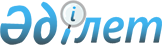 О внесении изменений в решение маслихата от 24 декабря 2013 года № 19-6 "О городском бюджете на 2014-2016 годы"
					
			Утративший силу
			
			
		
					Решение маслихата города Уральска Западно-Казахстанской области от 7 августа 2014 года № 25-2. Зарегистрировано Департаментом юстиции Западно-Казахстанской области 12 августа 2014 года № 3606. Утратило силу решением Уральского городского маслихата Западно-Казахстанской области от 31 марта 2015 года № 32-8      Сноска. Утратило силу решением Уральского городского маслихата Западно-Казахстанской области от 31.03.2015 № 32-8 (вводится в действие со дня первого официального опубликования).

      В соответствии с Бюджетным кодексом Республики Казахстан от 4 декабря 2008 года, Законом Республики Казахстан от 23 января 2001 года "О местном государственном управлении и самоуправлении в Республике Казахстан" Уральский городской маслихат РЕШИЛ:

      1. Внести в решение Уральского городского маслихата от 24 декабря 2013 года № 19-6 "О городском бюджете на 2014-2016 годы" (зарегистрированное в Реестре государственной регистрации нормативных правовых актов за № 3391, опубликованное 16 января 2014 года в газете "Жайық үні–Жизнь города") следующие изменения:

      пункт 1 изложить в следующей редакции:

      "1. Утвердить городской бюджет на 2014-2016 годы согласно приложениям 1, 2 и 3 соответственно, в том числе на 2014 год в следующих объемах:

      1) доходы – 23 420 281 тысяча тенге, в том числе:

      налоговые поступления – 12 599 361 тысяча тенге;

      неналоговые поступления – 121 118 тысяч тенге;

      поступления от продажи основного капитала – 2 578 668 тысяч тенге;

      поступления трансфертов – 8 121 134 тысячи тенге;

      2) затраты – 24 391 080 тысяч тенге;

      3) чистое бюджетное кредитование – 0 тысяч тенге:

      бюджетные кредиты – 0 тысяч тенге;

      погашение бюджетных кредитов – 0 тысяч тенге;

      4) сальдо по операциям с финансовыми активами – 157 169 тысяч тенге:

      приобретение финансовых активов – 157 169 тысяч тенге;

      поступления от продажи финансовых активов государства – 0 тысяч тенге;

      5) дефицит (профицит) бюджета – - 1 127 968 тысяч тенге;

      6) финансирование дефицита (использование профицита) бюджета – 1 127 968 тысяч тенге:

      поступления займов – 1 658 409 тысяч тенге;

      погашение займов – 707 930 тысяч тенге;

      используемые остатки бюджетных средств – 177 489 тысяч тенге";

      в пункте 6:

      цифру "266 994 тысяч" заменить цифрой "66 994 тысячи";

      в пункте 8:

      в абзаце втором:

      цифру "64 708 тысяч" заменить цифрой "66 308 тысяч";

      в абзаце третьем:

      цифру "483 701 тысяча" заменить цифрой "491 901 тысяча";

      в абзаце седьмом:

      цифру "2 011 249 тысяч" заменить цифрой "1 986 249 тысяч";

      приложение 1 к указанному решению изложить в новой редакции согласно приложению к настоящему решению.

      2. Данное решение вводится в действие с 1 января 2014 года.

 Городской бюджет на 2014 год      тысяч тенге


					© 2012. РГП на ПХВ «Институт законодательства и правовой информации Республики Казахстан» Министерства юстиции Республики Казахстан
				
      Председатель сессии

А. Ермеккалиев

      Секретарь маслихата

А. Аубекеров
Приложение 1
к решению Уральского
городского маслихата
от 7 августа 2014 года № 25-2
Приложение 1
к решению Уральского
городского маслихата
от 24 декабря 2013 года № 19-6Категория

Категория

Категория

Категория

Категория

Категория

Сумма

Класс

Класс

Класс

Класс

Класс

Сумма

Подкласс

Подкласс

Подкласс

Подкласс

Сумма

Специфика

Специфика

Специфика

Сумма

Наименование

Сумма

І. Доходы

23 420 281

1

Налоговые поступления

12 599 361

01

Подоходный налог

5 262 044

2

Индивидуальный подоходный налог

5 262 044

03

Социальный налог

4 251 329

1

Социальный налог

4 251 329

04

Hалоги на собственность

2 332 205

1

Hалоги на имущество

1 361 118

3

Земельный налог

133 012

4

Hалог на транспортные средства

838 011

5

Единый земельный налог

64

05

Внутренние налоги на товары, работы и услуги

419 000

2

Акцизы

126 393

3

Поступления за использование природных и других ресурсов

63 950

4

Сборы за ведение предпринимательской и профессиональной деятельности

195 856

5

Налог на игорный бизнес

32 801

07

Прочие налоги

0

1

Прочие налоги

0

08

Обязательные платежи, взимаемые за совершение юридически значимых действий и (или) выдачу документов уполномоченными на то государственными органами или должностными лицами

334 783

1

Государственная пошлина

334 783

2

Неналоговые поступления

121 118

01

Доходы от государственной собственности

59 985

1

Поступления части чистого дохода государственных предприятий

260

4

Доходы на доли участия в юридических лицах, находящиеся в государственной собственности

0

5

Доходы от аренды имущества, находящегося в государственной собственности

59 725

9

Прочие доходы от государственной собственности

0

02

Поступления от реализации товаров (работ, услуг) государственными учреждениями, финансируемыми из государственного бюджета

220

1

Поступления от реализации товаров (работ, услуг) государственными учреждениями, финансируемыми из государственного бюджета

220

03

Поступления денег от проведения государственных закупок, организуемых государственными учреждениями, финансируемыми из государственного бюджета

0

1

Поступления денег от проведения государственных закупок, организуемых государственными учреждениями, финансируемыми из государственного бюджета

0

04

Штрафы, пени, санкции, взыскания, налагаемые государственными учреждениями, финансируемыми из государственного бюджета, а также содержащимися и финансируемыми из бюджета (сметы расходов) Национального Банка Республики Казахстан

0

1

Штрафы, пени, санкции, взыскания, налагаемые государственными учреждениями, финансируемыми из государственного бюджета, а также содержащимися и финансируемыми из бюджета (сметы расходов) Национального Банка Республики Казахстан за исключением поступлений от организаций нефтяного сектора

0

06

Прочие неналоговые поступления

60 913

1

Прочие неналоговые поступления

60 913

3

Поступления от продажи основного капитала

2 578 668

01

Продажа государственного имущества, закрепленного за государственными учреждениями

2 220 059

1

Продажа государственного имущества, закрепленного за государственными учреждениями

2 220 059

03

Продажа земли и нематериальных активов

258 609

1

Продажа земли

341 609

2

Продажа нематериальных активов

17 000

4

Поступления трансфертов 

8 121 134

02

Трансферты из вышестоящих органов государственного управления

8 121 134

2

Трансферты из областного бюджета

8 121 134

Функциональная группа

Функциональная группа

Функциональная группа

Функциональная группа

Функциональная группа

Функциональная группа

Сумма

Функциональная подгруппа

Функциональная подгруппа

Функциональная подгруппа

Функциональная подгруппа

Функциональная подгруппа

Сумма

Администратор бюджетных программ

Администратор бюджетных программ

Администратор бюджетных программ

Администратор бюджетных программ

Сумма

Программа

Программа

Программа

Сумма

Подпрограмма

Подпрограмма

Сумма

Наименование

IІ. Затраты

24 391 080

1

Государственные услуги общего характера

492 579

01

Представительные, исполнительные и другие органы, выполняющие общие функции государственного управления

387 753

112

Аппарат маслихата района (города областного значения)

16 797

001

Услуги по обеспечению деятельности маслихата района (города областного значения)

16 203

003

Капитальные расходы государственного органа

594

122

Аппарат акима района (города областного значения)

300 710

001

Услуги по обеспечению деятельности акима района (города областного значения)

120 855

002

Создание информационных систем

9 900

003

Капитальные расходы государственного органа

169 955

123

Аппарат акима района в городе, города районного значения, поселка, села, сельского округа

70 246

001

Услуги по обеспечению деятельности акима района в городе, города районного значения, поселка, села, сельского округа

61 833

022

Капитальные расходы государственного органа

8 413

02

Финансовая деятельность

71 301

452

Отдел финансов района (города областного значения)

71 301

001

Услуги по реализации государственной политики в области исполнения бюджета района (города областного значения) и управления коммунальной собственностью района (города областного значения)

29 790

003

Проведение оценки имущества в целях налогообложения

7 170

010

Приватизация, управление коммунальным имуществом, постприватизационная деятельность и регулирование споров, связанных с этим

30 391

011

Учет, хранение, оценка и реализация имущества, поступившего в коммунальную собственность

0

018

Капитальные расходы государственного органа

3 950

05

Планирование и статистическая деятельность

33 525

453

Отдел экономики и бюджетного планирования района (города областного значения)

33 525

001

Услуги по реализации государственной политики в области формирования и развития экономической политики, системы государственного планирования и управления района (города областного значения)

28 225

004

Капитальные расходы государственного органа

5 300

2

Оборона

37 006

01

Военные нужды

26 287

122

Аппарат акима района (города областного значения)

26 287

005

Мероприятия в рамках исполнения всеобщей воинской обязанности

26 287

02

Организация работы по чрезвычайным ситуациям

10 719

122

Аппарат акима района (города областного значения)

10 719

006

Предупреждение и ликвидация чрезвычайных ситуаций масштаба района (города областного значения)

9 756

007

Мероприятия по профилактике и тушению степных пожаров районного (городского) масштаба, а также пожаров в населенных пунктах, в которых не созданы органы государственной противопожарной службы

963

3

Общественный порядок, безопасность, правовая, судебная, уголовно-исполнительная деятельность

131 054

09

Прочие услуги в области общественного порядка и безопасности

131 054

458

Отдел жилищно-коммунального хозяйства, пассажирского транспорта и автомобильных дорог района (города областного значения)

131 054

021

Обеспечение безопасности дорожного движения в населенных пунктах

131 054

4

Образование

8 957 923

01

Дошкольное воспитание и обучение

2 291 702

464

Отдел образования района (города областного значения)

2 291 702

009

Обеспечение деятельности организаций дошкольного воспитания и обучения

1 799 801

040

Реализация государственного образовательного заказа в дошкольных организациях образования

491 901

02

Начальное, основное среднее и общее среднее образование

6 348 204

464

Отдел образования района (города областного значения)

6 348 204

003

Общеобразовательное обучение

5 877 514

006

Дополнительное образование для детей

470 690

09

Прочие услуги в области образования

318 017

464

Отдел образования района (города областного значения)

293 675

001

Услуги по реализации государственной политики на местном уровне в области образования

29 320

005

Приобретение и доставка учебников, учебно-методических комплексов для государственных учреждений образования района (города областного значения)

120 442

007

Проведение школьных олимпиад, внешкольных мероприятий и конкурсов районного (городского) масштаба

1 862

012

Капитальные расходы государственного органа

0

015

Ежемесячная выплата денежных средств опекунам (попечителям) на содержание ребенка-сироты (детей-сирот), и ребенка (детей), оставшегося без попечения родителей

89 163

020

Обеспечение оборудованием, программным обеспечением детей-инвалидов, обучающихся на дому

0

067

Капитальные расходы подведомственных государственных учреждений и организаций

52 888

467

Отдел строительства района (города областного значения)

24 342

037

Строительство и реконструкция объектов образования

24 342

6

Социальная помощь и социальное обеспечение

1 036 463

02

Социальная помощь

936 927

451

Отдел занятости и социальных программ района (города областного значения)

791 674

002

Программа занятости

104 369

005

Государственная адресная социальная помощь

7 712

006

Оказание жилищной помощи

99 964

007

Социальная помощь отдельным категориям нуждающихся граждан по решениям местных представительных органов

236 887

010

Материальное обеспечение детей-инвалидов, воспитывающихся и обучающихся на дому

15 455

013

Социальная адаптация лиц, не имеющих определенного местожительства

50 270

014

Оказание социальной помощи нуждающимся гражданам на дому

119 028

016

Государственные пособия на детей до 18 лет

29 868

017

Обеспечение нуждающихся инвалидов обязательными гигиеническими средствами и предоставление услуг специалистами жестового языка, индивидуальными помощниками в соответствии с индивидуальной программой реабилитации инвалида

128 121

023

Обеспечение деятельности центров занятости населения

0

464

Отдел образования района (города областного значения)

145 253

008

Социальная поддержка обучающихся и воспитанников организаций образования очной формы обучения в виде льготного проезда на общественном транспорте (кроме такси) по решению местных представительных органов

145 253

09

Прочие услуги в области социальной помощи и социального обеспечения

99 536

451

Отдел занятости и социальных программ района (города областного значения)

96 288

001

Услуги по реализации государственной политики на местном уровне в области обеспечения занятости и реализации социальных программ для населения

76 531

011

Оплата услуг по зачислению, выплате и доставке пособий и других социальных выплат

1 552

021

Капитальные расходы государственного органа

0

050

Реализация Плана мероприятий по обеспечению прав и улучшению качества жизни инвалидов

18 205

458

Отдел жилищно-коммунального хозяйства, пассажирского транспорта и автомобильных дорог района (города областного значения)

3 248

050

Реализация Плана мероприятий по обеспечению прав и улучшению качества жизни инвалидов

3 248

7

Жилищно-коммунальное хозяйство

9 721 723

01

Жилищное хозяйство

5 296 968

455

Отдел жилищно-коммунального хозяйства, пассажирского транспорта и автомобильных дорог района (города областного значения)

13 123

024

Ремонт объектов в рамках развития городов и сельских населенных пунктов по Дорожной карте занятости 2020

13 123

458

Отдел жилищно-коммунального хозяйства, пассажирского транспорта и автомобильных дорог района (города областного значения)

173 261

002

Изъятие, в том числе путем выкупа земельных участков для государственных надобностей и связанное с этим отчуждение недвижимого имущества

0

003

Организация сохранения государственного жилищного фонда

18 175

004

Обеспечение жильем отдельных категорий граждан

0

005

Снос аварийного и ветхого жилья

0

031

Изготовление технических паспортов на объекты кондоминиумов

2 800

033

Проектирование, развитие, обустройство и (или) приобретение инженерно-коммуникационной инфраструктуры

152 286

041

Ремонт и благоустройство объектов в рамках развития городов и сельских населенных пунктов по Дорожной карте занятости 2020

0

464

Отдел образования района (города областного значения)

10 903

026

Ремонт объектов в рамках развития городов и сельских населенных пунктов по Дорожной карте занятости 2020

10 903

467

Отдел строительства района (города областного значения)

5 089 846

003

Проектирование, строительство и (или) приобретение жилья коммунального жилищного фонда

3 081 446

004

Проектирование, развитие, обустройство и (или) приобретение инженерно-коммуникационной инфраструктуры

2 008 400

479

Отдел жилищной инспекции района (города областного значения)

9 835

001

Услуги по реализации государственной политики на местном уровне в области жилищного фонда

9 835

005

Капитальные расходы государственного органа

0

02

Коммунальное хозяйство

1 789 324

458

Отдел жилищно-коммунального хозяйства, пассажирского транспорта и автомобильных дорог района (города областного значения)

1 386 332

012

Функционирование системы водоснабжения и водоотведения

0

028

Развитие коммунального хозяйства

784 425

029

Развитие системы водоснабжения и водоотведения

601 907

467

Отдел строительства района (города областного значения)

402 992

005

Развитие коммунального хозяйства

0

006

Развитие системы водоснабжения и водоотведения

402 992

03

Благоустройство населенных пунктов

2 635 431

458

Отдел жилищно-коммунального хозяйства, пассажирского транспорта и автомобильных дорог района (города областного значения)

2 252 073

015

Освещение улиц в населенных пунктах

235 200

016

Обеспечение санитарии населенных пунктов

1 079 389

017

Содержание мест захоронений и захоронение безродных

2 349

018

Благоустройство и озеленение населенных пунктов

707 872

048

Развитие благоустройства городов и населенных пунктов

227 263

467

Отдел строительства района (города областного значения)

383 358

007

Развитие благоустройства городов и населенных пунктов

383 358

8

Культура, спорт, туризм и информационное пространство

877 836

01

Деятельность в области культуры

377 159

455

Отдел культуры и развития языков района (города областного значения)

377 159

003

Поддержка культурно-досуговой работы

377 159

467

Отдел строительства района (города областного значения) 

0

011

Развитие объектов культуры

0

02

Спорт

317 484

465

Отдел физической культуры и спорта района (города областного значения)

156 188

001

Услуги по реализации государственной политики на местном уровне в сфере физической культуры и спорта

7 576

004

Капитальные расходы государственного органа

0

005

Развитие массового спорта и национальных видов спорта 

66 532

006

Проведение спортивных соревнований на районном (города областного значения) уровне

31 395

007

Подготовка и участие членов сборных команд района (города областного значения) по различным видам спорта на областных спортивных соревнованиях

13 804

032

Капитальные расходы подведомственных государственных учреждений и организаций

36 881

467

Отдел строительства района (города областного значения) 

161 296

008

Развитие объектов спорта 

161 296

03

Информационное пространство

141 769

455

Отдел культуры и развития языков района (города областного значения)

107 613

006

Функционирование районных (городских) библиотек

93 229

007

Развитие государственного языка и других языков народа Казахстана

14 384

456

Отдел внутренней политики района (города областного значения)

34 156

002

Услуги по проведению государственной информационной политики через газеты и журналы

23 360

005

Услуги по проведению государственной информационной политики через телерадиовещание

10 796

09

Прочие услуги по организации культуры, спорта, туризма и информационного пространства

41 424

455

Отдел культуры и развития языков района (города областного значения)

11 555

001

Услуги по реализации государственной политики на местном уровне в области развития языков и культуры

11 555

010

Капитальные расходы государственного органа

0

456

Отдел внутренней политики района (города областного значения)

29 869

001

Услуги по реализации государственной политики на местном уровне в области информации, укрепления государственности и формирования социального оптимизма граждан

21 908

003

Реализация мероприятий в сфере молодежной политики

7 961

006

Капитальные расходы государственного органа

0

10

Сельское, водное, лесное, рыбное хозяйство, особо охраняемые природные территории, охрана окружающей среды и животного мира, земельные отношения

59 399

01

Сельское хозяйство

36 245

474

Отдел сельского хозяйства и ветеринарии района (города областного значения)

36 245

001

Услуги по реализации государственной политики на местном уровне в сфере сельского хозяйства и ветеринарии 

15 847

005

Обеспечение функционирования скотомогильников (биотермических ям) 

2 496

007

Организация отлова и уничтожения бродячих собак и кошек

17 765

008

Возмещение владельцам стоимости изымаемых и уничтожаемых больных животных, продуктов и сырья животного происхождения

104

012

Проведение мероприятий по идентификации сельскохозяйственных животных

33

06

Земельные отношения

18 416

463

Отдел земельных отношений района (города областного значения)

18 416

001

Услуги по реализации государственной политики в области регулирования земельных отношений на территории района (города областного значения)

18 416

007

Капитальные расходы государственного органа

0

09

Прочие услуги в области сельского, водного, лесного, рыбного хозяйства, охраны окружающей среды и земельных отношений

4 738

474

Отдел сельского хозяйства и ветеринарии района (города областного значения)

4 738

013

Проведение противоэпизоотических мероприятий

4 738

11

Промышленность, архитектурная, градостроительная и строительная деятельность

56 494

02

Архитектурная, градостроительная и строительная деятельность

56 494

467

Отдел строительства района (города областного значения) 

21 961

001

Услуги по реализации государственной политики на местном уровне в области строительства

21 961

017

Капитальные расходы государственного органа

0

468

Отдел архитектуры и градостроительства района (города областного значения) 

34 533

001

Услуги по реализации государственной политики в области архитектуры и градостроительства на местном уровне

26 448

002

Создание информационных систем

0

003

Разработка схем градостроительного развития территории района и генеральных планов населенных пунктов

8 085

004

Капитальные расходы государственного органа

0

12

Транспорт и коммуникации

1 666 950

01

Автомобильный транспорт

1 658 732

458

Отдел жилищно-коммунального хозяйства, пассажирского транспорта и автомобильных дорог района (города областного значения)

1 658 732

022

Развитие транспортной инфраструктуры

632 134

023

Обеспечение функционирования автомобильных дорог

151 169

045

Капитальный и средний ремонт автомобильных дорог районного значения и улиц населенных пунктов

875 429

09

Прочие услуги в сфере транспорта и коммуникаций

8 218

458

Отдел жилищно-коммунального хозяйства, пассажирского транспорта и автомобильных дорог района (города областного значения)

8 218

024

Организация внутрипоселковых (внутригородских), пригородных и внутрирайонных общественных пассажирских перевозок

8 218

13

Прочие

1 313 994

03

Поддержка предпринимательской деятельности и защита конкуренции

19 343

469

Отдел предпринимательства района (города областного значения)

19 343

001

Услуги по реализации государственной политики на местном уровне в области развития предпринимательства и промышленности

12 143

003

Поддержка предпринимательской деятельности

2 966

004

Капитальные расходы государственного органа

4 234

09

Прочие

1 294 651

452

Отдел финансов района (города областного значения)

66 994

012

Резерв местного исполнительного органа района (города областного значения)

66 994

458

Отдел жилищно-коммунального хозяйства, пассажирского транспорта и автомобильных дорог района (города областного значения)

677 303

001

Услуги по реализации государственной политики на местном уровне в области жилищно-коммунального хозяйства, пассажирского транспорта и автомобильных дорог

97 230

013

Капитальные расходы государственного органа

6 854

040

Реализация мер по содействию экономическому развитию регионов в рамках Программы "Развитие регионов"

2 247

043

Развитие инженерной инфраструктуры в рамках Программы "Развитие регионов"

570 972

467

Отдел строительства района (города областного значения)

550 354

077

Развитие инженерной инфраструктуры в рамках Программы "Развитие регионов"

550 354

14

Обслуживание долга

726

01

Обслуживание долга

726

452

Отдел финансов района (города областного значения)

726

013

Обслуживание долга местных исполнительных органов по выплате вознаграждений и иных платежей по займам из областного бюджета

726

15

Трансферты

38 933

01

Трансферты

38 933

452

Отдел финансов района (города областного значения)

38 933

006

Возврат неиспользованных (недоиспользованных) целевых трансфертов

26 980

016

Возврат, использованных не по целевому назначению целевых трансфертов

11 953

III. ЧИСТОЕ БЮДЖЕТНОЕ КРЕДИТОВАНИЕ

0

IV. САЛЬДО ПО ОПЕРАЦИЯМ С ФИНАНСОВЫМИ АКТИВАМИ

157 169

Приобретение финансовых активов

157 169

13

Прочие

157 169

09

Прочие

157 169

456

Отдел внутренней политики района (города областного значения)

23 917

065

Формирование или увеличение уставного капитала юридических лиц

23 917

458

Отдел жилищно-коммунального хозяйства, пассажирского транспорта и автомобильных дорог района (города областного значения)

133 252

060

Увеличение уставных капиталов специализированных уполномоченных организаций

133 252

Категория

Категория

Категория

Категория

Категория

Категория

Сумма

Класс

Класс

Класс

Класс

Класс

Сумма

Подкласс

Подкласс

Подкласс

Подкласс

Сумма

Специфика

Специфика

Специфика

Сумма

Наименование

Сумма

6

Поступления от продажи финансовых активов государства

0

01

Поступления от продажи финансовых активов государства

0

1

Поступления от продажи финансовых активов внутри страны

0

02

Поступления от продажи доли участия, ценных бумаг юридических лиц, находящихся в коммунальной собственности

0

05

Поступления от продажи коммунальных государственных учреждений и государственных предприятий в виде имущественного комплекса, иного государственного имущества, находящегося в оперативном управлении или хозяйственном ведении коммунальных государственных предприятий

0

V. ДЕФИЦИТ (ПРОФИЦИТ) БЮДЖЕТА

-1 127 968

VI. ФИНАНСИРОВАНИЕ ДЕФИЦИТА (ИСПОЛЬЗОВАНИЕ ПРОФИЦИТА) БЮДЖЕТА

1 127 968

